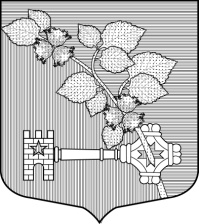 АДМИНИСТРАЦИЯВИЛЛОЗСКОГО ГОРОДСКОГО ПОСЕЛЕНИЯ ЛОМОНОСОВСКОГО РАЙОНАПОСТАНОВЛЕНИЕ № 745Руководствуясь Федеральным законом от 06.12.2003 № 131-ФЗ «Об общих принципах организации местного самоуправления в Российской Федерации», постановлением Правительства Российской Федерации от 10.02.2017 № 169 «Об утверждении правил предоставления и распределения субсидий из федерального бюджета бюджетам субъектов Российской Федерации на поддержку государственных программ субъектов Российской Федерации и муниципальных программ формирования комфортной городской среды», в соответствии с Положением об Администрации Виллозского городского поселения  Ломоносовского района Ленинградской области, постановлением местной администрации Виллозское сельское поселение Ломоносовского муниципального района Ленинградской области от 14.10.2014 года № 304 «Об утверждении порядка разработки, реализации и оценки эффективности муниципальных программ муниципального образования Виллозское сельское поселение муниципального образования Ломоносовский муниципальный район Ленинградской области»,ПОСТАНОВЛЯЮ:Утвердить муниципальную программу муниципального образования Виллозское городское поселение Ломоносовский район Ленинградской области «Развитие части территорий муниципального образования Виллозское городское поселение Ломоносовского муниципального района Ленинградской области», согласно Приложению №1 к Постановлению.Настоящее постановление вступает в силу с момента опубликования (обнародования) на официальном сайте муниципального образования Виллозское городское поселение Ломоносовского муниципального района Ленинградской области: www.villozi-adm.ru.Контроль за исполнением настоящего постановления возложить на начальника организационно-технического  отдела – Киселева Н.Ю.Глава администрации Виллозского городского поселения 		             	   	                           С.В. АндрееваПриложение № 1 к постановлению № 745 от 29 декабря 2023г.ПАСПОРТмуниципальной программы «Развитие части территорий муниципального образования Виллозское городское поселение Ломоносовского муниципального района Ленинградской области»1. Общая характеристика, основные проблемы и прогноз развития сферы реализации муниципальной программыСоздание благоприятной среды для проживания, является одной из социально значимых задач, на успешное решение которой должны быть направлены совместные усилия органов государственной власти и местного самоуправления при активном участии населения в ее решении. 	Органы местного самоуправления при реализации полномочий по решению вопросов местного значения столкнулись с рядом проблем, среди которых наиболее актуальными являются:- неудовлетворительное состояние уличного освещения;- ненадлежащая обеспеченность населенных пунктов пожарными водоемами и подъездам к ним;Наружное освещение является одним из элементов благоустройства населенных пунктов. Отсутствие нормальной освещенности территорий отрицательно влияет на условия жизни населения, способствует ухудшению правопорядка, снижению безопасности дорожного движения.  На сегодняшний день возникла необходимость комплексного подхода к решению задач по улучшению благоустройства территории поселения за счет привлечения средств местного и областного бюджета, участия жителей в создании комфортных условий проживания.В целях поддержки непосредственного осуществления населением местного самоуправления 28 декабря 2018 года Законодательным собранием Ленинградской области принят областной закон №147 «О старостах сельских населенных пунктов Ленинградской области и содействии участию населения в осуществлении местного самоуправления в иных формах на частях территорий муниципальных образований Ленинградской области».В соответствии с областным законом в Виллозском городском поселении были выбраны старосты и Общественные советы, как иные формы местного самоуправления, утверждено Положение об их деятельности, утверждены 11 территорий деятельности старост. Институт старост является одним из важнейших инструментов взаимодействия органов местного самоуправления и населения. Грамотная работа старост будет способствовать оперативному выполнению полномочий органов местного самоуправления в населенных пунктах поселения, что приведет к реальному улучшению качества жизни в муниципальном образовании.Подпрограммой Правительства Ленинградской области «Создание условий для эффективного выполнения органами местного самоуправления своих полномочий» предусматривается поддержка и развитие иных форм осуществления местного самоуправления путем предоставления субсидий из областного бюджета Ленинградской области средств на поддержку поселений. В соответствии с ней разрабатывается настоящая программа, которая направлена на вовлечение граждан в решение вопросов местного значения. Именно старосты являются инициаторами различных мероприятий. Основными задачами деятельности старост является представительство интересов жителей, оказание помощи органам местного самоуправления в решении вопросов местного значения, вовлечение населения в их решение. 	Старосты, работая непосредственно с людьми, решают социальные проблемы по месту жительства, привлекая потенциал населения. Результатом этого процесса стало снижение социальной напряжённости за счёт упорядочения взаимоотношений населения с органами власти. Задача органов местного самоуправления - максимально использовать эту инициативу и способствовать её развитию. Для выявления и обсуждения вопросов, волнующих население, администрацией Виллозского городского поселения ежегодно проводятся конференции жителей. Жители дают наказы депутатам и администрации по улучшению условий проживания, обеспеченности населенных пунктов инфраструктурой. Первоочередные и самые насущные мероприятия, определенные жителями, нашли отражение в данной программе.Программа призвана решить проблемы в сфере развития территории поселения посредством создания комфортных условий жизнедеятельности населения, активизации участия граждан в решении вопросов местного значения. Но в связи с тем, что у бюджета поселения ограниченные финансовые возможности, финансирование мероприятий Программы может осуществляться также за счет средств областного, районного бюджета и внебюджетных источников.2. Приоритеты и цели в сфере реализации программыОсновными направлениями в сфере развития местного самоуправления на территории Виллозского городского поселения, являются поддержка и укрепление института старост в целях решения первоочередных вопросов местного значения, в том числе вопросов благоустройства территории поселения.Основными целями программы являются:- создание комфортных условий жизнедеятельности в городской (сельской) местности, а так же активизация местного населения в решении вопросов местного значения;- активизация местного населения в решении вопросов местного значения.Основными задачами программы являются:- развитие и поддержка инициатив жителей населенных пунктов в решении вопросов местного значения;- благоустройство населенных пунктов поселения;- повышение уровня жизни сельского населения.Реализацию Программы предполагается осуществить в 2024 году.План реализации Программы, с перечнем мероприятий, направлениям финансового обеспечения приведён в Приложении №1 к настоящей муниципальной программе.В целях реализации Программы и с учетом принятия федеральных, областных, муниципальных правовых актов администрацией Виллозского городского поселения могут разрабатываться и приниматься муниципальные правовые акты, необходимые для осуществления мероприятий Программы.Программа реализуется за счет средств бюджета Ленинградской области и местного бюджета муниципального образования Виллозское городское поселение.Показателями результативности по задаче «Развитие части территорий муниципального образования Виллозское городское поселение Ломоносовского муниципального района Ленинградской области» являются:-благоустройство сельских населенных пунктов;-обеспечение безопасности и общественного порядка   -реализация мероприятий Программы будет способствовать повышению уровня жизни сельского населения, активизации участия граждан в решении вопросов местного значения, развитию в сельской местности иных форм местного самоуправления.Оценка эффективности реализации Программы производится путем сравнения фактически достигнутых показателей за соответствующий год с утвержденными на год значениями целевых показателей.Бюджетная эффективность (Бэ) Программы определяется как соотношение фактического использования средств на реализацию Программы к утвержденному плану:Бэ= фактическое использование средств x 100%               утвержденный план финансирования                                                                                                                                                                                                                                    Оценка эффективности Программы осуществляется в целях достижения оптимального соотношения связанных с ее реализацией затрат и достигаемых в ходе реализации мероприятий.Приложение №1 к муниципальной программе«Развитие части территорий муниципального образования Виллозское городское поселение Ломоносовского муниципального района Ленинградской области»План реализации программы «Развитие части территорий муниципального образования Виллозское городское поселение Ломоносовского муниципального района Ленинградской области»От 29 декабря 2023 года гп. Виллози«Об утверждении  муниципальной программы муниципального образования Виллозское городское поселение Ломоносовский район Ленинградской области «Развитие части территорий муниципального образования Виллозское городское поселение Ломоносовского муниципального района Ленинградской области»Муниципальная программа «Развитие части территорий муниципального образования Виллозское городское поселение Ломоносовского муниципального района Ленинградской области»Муниципальная программа «Развитие части территорий муниципального образования Виллозское городское поселение Ломоносовского муниципального района Ленинградской области»Сроки реализации муниципальной программы2024 годОтветственный исполнитель муниципальной программы Администрация Виллозского городского поселения Ломоносовского муниципального района Ленинградской области Соисполнители муниципальной программыАдминистрация Виллозского городского поселения Ломоносовского муниципального района Ленинградской области Участники муниципальной программыАдминистрация Виллозского городского поселения Ломоносовского муниципального района Ленинградской областиЦель муниципальной программы - создание комфортных условий жизнедеятельности в городской (сельской) местности, а так же активизация местного населения в решении вопросов местного значения;- активизация местного населения в решении вопросов местного значения.Задачи муниципальной программы- развитие и поддержка инициатив жителей населенных пунктов в решении вопросов местного значения;- улучшение условий для сбора твердых коммунальных отходов;- благоустройство населенных пунктов поселения.Ожидаемые (конечные)  результаты реализации муниципальной программы- реализация мероприятий муниципальной программы будет способствовать повышению уровня жизни сельского населения, активизации участия граждан в решении вопросов местного значения, развитию в сельской местности иных форм местного самоуправления;- улучшение внешнего облика населенных пунктов.Подпрограммы муниципальной программы Отсутствуют Проекты, реализуемые в рамках муниципальной программыРеализация проектов не предусмотренаФинансовое обеспечение муниципальной программы – всего, в том числе  по годам реализацииОбщий объем финансирования Программы составит1 801 972,67 рублей, в том числе: из местного бюджета Виллозского городского поселения: 525 572,67 руб.из бюджета Ленинградской области:1 279 400,00 руб.Размер налоговых расходов, направленных на достижение цели муниципальной программы, всего, в том числе по годам реализации Налоговые расходы не предусмотреныНаименование муниципальной программы, подпрограммы, структурного элементаОтветственный исполнитель, соисполнитель, участникОтветственный исполнитель, соисполнитель, участникГоды реализацииОценка расходов (руб. в ценах соответствующих лет)Оценка расходов (руб. в ценах соответствующих лет)Оценка расходов (руб. в ценах соответствующих лет)Оценка расходов (руб. в ценах соответствующих лет)Оценка расходов (руб. в ценах соответствующих лет)Наименование муниципальной программы, подпрограммы, структурного элементаОтветственный исполнитель, соисполнитель, участникОтветственный исполнитель, соисполнитель, участникГоды реализациивсегоФедеральный бюджетОбластной бюджетМестные бюджетыПрочие источникиМуниципальная программа «Развитие части территорий муниципального образования Виллозское городское поселение Ломоносовского муниципального района Ленинградской области»Администрация Виллозского городского поселения Ломоносовского муниципального района Ленинградской области (далее Администрация)Администрация Виллозского городского поселения Ломоносовского муниципального района Ленинградской области (далее Администрация)20241 801,970,001 279,4525,570,00Итоги по муниципальной программе1 801,971 801,971 801,971 801,971 801,971 801,971 801,971 801,97Процессная частьПроцессная частьПроцессная частьПроцессная частьПроцессная частьПроцессная частьПроцессная частьПроцессная частьПроцессная частьУстройство уличного освещения в д. РетселяУстройство уличного освещения в д. РетселяАдминистрация20241 801,970,001 279,4525,570,00